附件1招标方案核准意见建设项目名称：35千伏流水输变电工程项目代码：2020-530924-44-02-010458招标范围招标范围全部招标部分招标审批部门审批意见说明：根据35千伏流水输变电工程招标基本情况表，批复如下；1.该项目的勘察、设计、建筑工程、安装工程、监理、设备和重要材料采用公开招标的方式进入公共资源交易中心组织公开招标。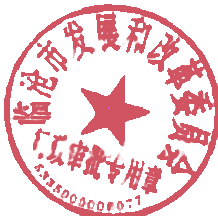 2.该项目的其他不采用招标方式.2020年11月30日